Forests felling, 2019Methodological notesReport on forests felling regarding the state and private forests is provided in annual periodicity, on the basis of the data provided from the reporting units of the public enterprises “Srbija sume” and “Vojvodina sume”, as well as public enterprises of national parks. Additionally, data are obtained from the reporting organizations, dealing with forestry, regardless of the fact whether it is their main activity or not. This report presents the volume of the felled timber in and outside forests, expressed in cubic meters (m3). These data are shown by lumberjacks, forests type, felling type and sections of ownership.  Volume of the felled timber, by sections of ownership, refers to total gross felled timber volume in state and private forests and outside forests. Felling outside forests includes felling of separate trees or group of trees outside forests. Volume of the felled timber, presented by felling types, refers to the felling that was performed according to the previously permitted plan and the specified felling conditions. Depending on the permitted plan, felling can be regular and irregular, in the form of thinning and cleaning. Respective to the structural types of forests, felling can be performed in high forests (multi – aged and single - aged), coppices (offspring) and in other categories of forests. Felled timber volume, by forests type, refers to the felled timber volume presented by stands and types of trees, and depending on the mixture ratio and type of trees, felling can be performed in pure stands (broadleaved, conifers) and in mixed stands (broadleaved, conifers and broadleaved- conifers). Calculation of the felled timber volume is based on the accounting records.    Felling performers can be forest enterprises, wood manufacture enterprises, enterprises dealing with forestry, although it is not their main activity and owners of forests.Depending on the quality, felled timber can be divided into three main categories: industrial and technical wood, fuel wood and refusal. Industrial and technical wood is the wood that is, due to its favourable physical and chemical features, intended for technical and industrial purpose. Fuel wood is used directly as fuel or for manufacturing of charcoal. Refusal presents the parts of trees which remain unused in the forest, when felling and forests assortments manufacture is finished. 1. Total gross felled timber volume in and outside forests 1)                   m32. Felling1), by types of forests, 2019m33. Felling in and outside forests 1), by lumberjacks, 2019m31) Included are state and private forests. 4.Felling in and outside forests1), by ownership sections, 2019													m35. Felling in forests 1), by felling types and stands structure, 2019m36. Felling in and outside forests 1), 2018–20191) Included are state and private forests. Notes:Starting from 1999 the Statistical Office of the Republic of Serbia has not at disposal and may not provide available certain data relative to AP Kosovo and Metohija and therefore these data are not included in the coverage for the Republic of Serbia (total). Volume of works, related to felling timber in the Republic of Serbia in 2019, compared to the previous year, increased by 3%; in Beogradski region, it increased by 2%, and in region Vojvodine, it increased by 6%; in Region Šumadije i Zapadne Srbije, the increase of 3% was noted, and in Region Južne i Istočne Srbije, the volume of works increased by 1%. Total felled timber volume in 2019 was about 3.4 million m3. The greatest part of it, about 1.6 million m3 (49%) was used as fuel wood. Gross felled timber volume in and outside state forests was about 2.5 million m3, while it amounted to about 868 000 m3 in and outside private forests.Contact:  velibor.lazarevic@stat.gov.rs  phone: 011 2412-922, ext. 345Published and printed by: Statistical Office of the Republic of Serbia, 11 050 Belgrade, Milana Rakica 5Phone: +381 11 2412922 (telephone exchange)● Fax: +381 11 2411260 ● www.stat.gov.rs  Responsible: Dr Miladin Kovačević, DirectorCirculation: 20 ● Issued annually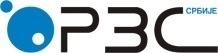 Statistical Office of the Republic of SerbiaStatistical Office of the Republic of SerbiaISSN 0353-9555STATISTICAL RELEASESTATISTICAL RELEASESU20Number127– Year LXX, 28/05/2020Number127– Year LXX, 28/05/2020SU20Forestry statisticsForestry statisticsSERB127SU20 280520Forestry statisticsForestry statisticsForestry statisticsForestry statisticsRepublic of SerbiaRepublic of SerbiaRepublic of SerbiaRepublic of SerbiaRepublic of SerbiaRepublic of SerbiaTotalBeogradski        regionRegion        VojvodineRegion Šumadije i Zapadne SrbijeRegion Južne i Istočne SrbijeRegion Kosovo i Metohija2018Felled3268857100492625540135702111858042019Index 2018=100103102106103101...Felled337119010257466463914021131201864...In forests331355610186666463913730901173961...Outside forests57634708-2902327903...  Broadleaved293583610194665901410317991143077...In forests288443110127265901410083841115761...Outside forests51405674-2341527316...  Conifers435354628562537031458787...In forests429125594562536470658200...Outside forests622934-5608587...Republic of SerbiaRepublic of SerbiaRepublic of SerbiaRepublic of SerbiaRepublic of SerbiaRepublic of SerbiaTotalBeogradski        regionRegion        VojvodineRegion Šumadije i Zapadne SrbijeRegion Južne i Istočne SrbijeRegion Kosovo i MetohijaTotal331355610186666463913730901173961...Pure stands of241977869351489761882717977949...Broadleaved220255968893489308718374925984...Conifers21721945845316434351965...Mixed stands of 89377832515174878490373196012...Broadleaved59312832379169118204977186654...Conifers9179413691874144153...Broadleaved - conifers208856-56691979825205...Republic of SerbiaRepublic of SerbiaRepublic of SerbiaRepublic of SerbiaRepublic of SerbiaRepublic of SerbiaTotalBeogradski        regionRegion        VojvodineRegion Šumadije i Zapadne SrbijeRegion Južne i Istočne SrbijeRegion Kosovo i MetohijaTotal337119010257466463914021131201864...Industrial and technical wood136864968608409040591779299222...Fuel wood164854024836178792667575777337...Refusal354001913076807142759125305...Forest enterprises165717987864524500624191420624...Industrial and technical wood84669365196367248269596144653...Fuel wood64327414938103727296742227867...Refusal1672127730535255785348104...Wood manufacture341089-2658111610226821...Industrial and technical wood159750-8906401794843...Fuel wood146184-127835259109647...Refusal35155-4901233422331...Other enterprises2468995008596512811032324...Industrial and technical wood103612-38792571807640...Fuel wood111527492362005331021525...Refusal31760810973176203159...Individuals (retail trade)11260231421051516538202522095...Industrial and technical wood2585943412211020098652086...Fuel wood747555940637587282264418298...Refusal1049241392118195495251711...Republic of SerbiaRepublic of SerbiaRepublic of SerbiaRepublic of SerbiaRepublic of SerbiaRepublic of SerbiaTotalBeogradski        regionRegion        VojvodineRegion Šumadije i Zapadne SrbijeRegion Južne i Istočne SrbijeRegion Kosovo i MetohijaTotal337119010257466463914021131201864...State forests250340094295648981950430809694...Broadleaved213510193711643478640522757390...Conifers368299584550330990852304...Private forests867790827915658451683392170...Broadleaved800735823515536391277385687...Conifers6705544122604066483...Republic of SerbiaRepublic of SerbiaRepublic of SerbiaRepublic of SerbiaRepublic of SerbiaRepublic of SerbiaTotalBeogradski        regionRegion        VojvodineRegion Šumadije i Zapadne SrbijeRegion Južne i Istočne SrbijeRegion Kosovo i MetohijaTotal331355610186666463913730901173961...Felling typeRegular and irregular felling227619923876648732874635728956...Thinning and cleanings10373577799015907498455445005...Stands structureHigh forests2294742841945447691005788659991...Multi – aged592838846719852227761896...Single – aged170190475727544571483511598095...Coppices (offspring) forests100623916771118747363472507249...Other categories of forests12575901112338306721...Republic of SerbiaRepublic of SerbiaRepublic of SerbiaRepublic of SerbiaRepublic of SerbiaRepublic of SerbiaTotal,                      thous. m3Beogradski        regionRegion        VojvodineRegion Šumadije i Zapadne SrbijeRegion Južne i Istočne SrbijeRegion Kosovo i Metohija2018326910062613571186...Share, %   1003,119,141,536,3...2019337110266514021202...Share, %1003,019.741,635,7...